ESCUELA SUPERIOR POLITÉCNICA DEL LITORAL(PAC)CODIGO CPCDESCRIPCION/ESPECIFICACIONES (TAMAÑO, DISEÑO, MODELO, ETC)CANTIDADSolicitud de Compra.corresponda.   Caso contrario,  la  Unidad de  Adquisiciones y  Suministros  no aceptará laCentro de CostoEspecificar detalladamente: marca, modelo, peso, capacidad, código, volumen, color, segúnVICERRECTORADO DE ASUNTOS ESTUDIANTILES Y BIENESTARUNIDAD SOLICITANTE:  13/Junio/2012FECHA:VAEB1184SOLICITUD DE COMPRA # UNIDAD DE ADQUISICIONES Y SUMINISTROSUNIDAD - PIZARRA DE TIZA LÍQUIDA DE 1 M X 1.5 M RODANTE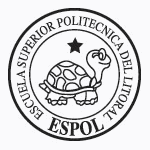 NOTA: CUALQUIER INQUIETUD CONSULTAR CON EL LCDO. JORGE ARCE AL 086420490326000951MC0701-2ARCE RODRIGUEZ, JORGE ENRIQUERESPONSABLE:ARCE RODRIGUEZ, JORGE ENRIQUEUSUARIO          :ARCE RODRIGUEZ, JORGE ENRIQUEVICE-RECTOR ASUNTOS ESTUD.Y BIENESTARFIERRO SAMANIEGO, MIGUEL ANGELCUSTODIO       :SOLICITA LA ADQUISICIONObservación:DATOS ADICIONALES